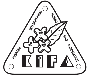 は、のといろいろなからたたちをつなぐやをしているです。たちのは、とのみなさんのをけておこなっています。はのをしています。みなさまのをおちしています！！Kusatsu International Friendship association【KIFA】is multicultural coexistence group. We organize events to promote understanding and connection between local people and foreigners and we also work with the city of Kusatsu to deepen the relationship between Kusatsu city and sister-cities. These of our activities are supported by subsidies from the city of Kusatsu and annual membership fees from local people and corporate members.  Now, why don’t you be a KIFA member? You can participate in KIFA events with discounted fee and you can even create events with other KIFA staffs if you wish !!! ＊Student member ship status includes not only students but also postgraduates(research students) and technical interns.学生会員登録費student membership registration fee学生会員登録費student membership registration fee学生会員登録費student membership registration fee￥1,000  KIFAイベントののがあります。You can get discount on some of KIFA’s events !!! のもできます。You can also create events with other KIFA staffs if you wish.￥1,000  KIFAイベントののがあります。You can get discount on some of KIFA’s events !!! のもできます。You can also create events with other KIFA staffs if you wish.￥1,000  KIFAイベントののがあります。You can get discount on some of KIFA’s events !!! のもできます。You can also create events with other KIFA staffs if you wish.入会申込書　KIFA Membership Application Form入会申込書　KIFA Membership Application Form入会申込書　KIFA Membership Application FormNameName       年　　   月Graduation      yy      mmGendarNationality      /       /date of todayTelephoneMail addressMail addressAddressAddressAddressについてAbout volunteer activitiesについてAbout volunteer activitiesについてAbout volunteer activitiesにしたいですか？Do you want to join volunteer activities?□はい／Yes　       　　□いいえ／No□はい／Yes　       　　□いいえ／Noはありますか？Do you have any special skills どんなことをしたいですか？What do you want to do with KIFA members?